Revised: May 28, 2018General Conditions (“GC”)The local Councillor (or local Councillors if the subject property is located on a ward boundary or if the transaction involves an exchange of properties in more than one ward), will be consulted prior to the exercise of delegated Approving Authority by staff for all Acquisitions, Disposals, Land Exchanges and Leases.  In the event of a vacancy in the Ward in which the subject property is located, the Mayor's office shall be consulted in the alternative.Where approving power has been delegated to staff, the Deputy City Manager, Internal Corporate Services, in consultation with any other applicable Deputy City Manager or the City Manager, may determine that such matter is of such special interest that same should be returned to the relevant Committee and Council for consideration and determination.Exercise of delegated authority is subject to all applicable Council policies, statutes or other applicable law.Authority to approve financial commitments/expenditures is subject to all amounts being available in an approved budget, or funding being available from third party sources, except for "Strategic Property Acquisitions" as set out in EX44.22 adopted by Council August 25, 26, 27 and 28, 2014, which identifies alternative funding mechanisms subject to additional approval requirements.Property interests are to be based on appraised value, and no interest shall be granted at less than market value unless otherwise specifically authorized.Authority to approve transactions at less than market value is subject to statutory anti-bonusing provisions.Total compensation means the aggregate of all types of payments, including land value, estimated clean-up costs, potential arbitration awards, loss claims, etc., but exclusive of any applicable taxes and registration costs.  Authority to acquire property is conditional upon provision being made to bring the property into compliance with applicable MOE or other requirements such that it will be fit for its intended municipal purpose, except for property acquisitions of 50M2 or less for transit shelter purposes.Authority to initiate the permanent road closure process in A.4 is conditional upon confirmation by the GM of Transportation Services that it is feasible to permanently close the highway.Disposal authorities in A.7 are subject to the property having been declared surplus, and the disposal policy complied with.Land exchanges, except for those in A.8, may be authorized based on the delegated Approving Authority for disposals in A.7.Approving Authority with respect to land located in the Designated Waterfront Area as defined in the Toronto Waterfront Revitalization Corporation Act, 2002 is conditional upon the approval of the Director, Waterfront Secretariat.Authority to approve an exchange of land in A.8 is conditional upon confirmation by the Chief Planner and Executive Director of City Planning, and the GM of Parks, Forestry & Recreation, that the land being exchanged is (i) nearby land of equivalent or larger area, and (ii) of comparable or superior green space utility.Approving Authority in A.9 Leases (City as Landlord) but not Licences (City as Licensor) is limited to periods (including options/renewals) of less than twenty-one (21) years, as leases of 21 years or more may be authorized based on the delegated Approving Authority for disposals in A.7.Total compensation in leasing matters where the City is landlord (A.9) includes the value of tenant improvements if factored into tenant’s rental payments.Total compensation in leasing matters where the City is the tenant (A.10) includes the value of any tenant improvements to be paid by the City.Where options/renewals are included in leases, if the renewal rent is to be determined at a date later than the original approval date, total compensation is to be calculated as though all options are exercised, estimating the renewal rent based on the highest rent payable in the first term of the lease.Total compensation in leasing matters where the City is landlord (A.9) or tenant (A.10) is to be calculated from the date of approval pursuant to this delegation (ie. first allowing for the expiry of any prior approvals, whether by Council or a delegated authority).Approving Authority in leasing matters includes authority to approve renewals/extensions within the parameters of the delegated Approving Authority.Approving Authority includes authority for amendments within the parameters of the delegated Approving Authority, the cumulative total of which may not exceed the delegated financial limit.Where proposed additional amounts in A.13 exceed 10 per cent of the original decision, even if otherwise in compliance with all other conditions, then Approving Authority is transferred upwards to the next more senior level of Approving Authority having the relevant overall financial limit.Approving Authority includes authority for all documents necessary to implement the authority, including ancillary agreements, on terms and conditions satisfactory to the Approving Authority, in consultation with the relevant operating Division(s). Staff positions referred to in this delegation include successors from time to time.Documents are to be in a form satisfactory to the City Solicitor (including indemnity and insurance provisions).Delegated signing authorities in B are conditional upon the documents having received the City Solicitor’s prior “Approval as to Form”.Authority to use land acquired by the City for parking purposes by the Toronto Parking Authority is conditional upon Council enacting a by-law designating such use. All residential leasing documents shall adhere to the Residential Tenancies Act, 2006 and any successor legislation.Despite GC(n), Approving Authority in residential leasing matters is not limited to periods of less than twenty-one (21) years and total compensation in residential leasing matters where the City is landlord is to be calculated based on an assumed term of ten years unless the lease term expressly identified therein is longer.Where Approving Authority has been delegated to the Manager level, such authority shall be conditional upon the Manager first having secured the written concurrence of a second Manager within the Real Estate Services Division.Where the City is transacting with a public agency, and such agency requires that an unqualified environmental indemnity be granted by the City, the authority to acquire property includes authority to grant such an indemnity, provided that the Phase I and Phase II environmental site assessments undertaken on behalf of the City have identified no significant environmental impacts or human health threats, with no, or minor action required ("Low Risk").Appendix "A"LOCATION MAP & AERIAL PICTURE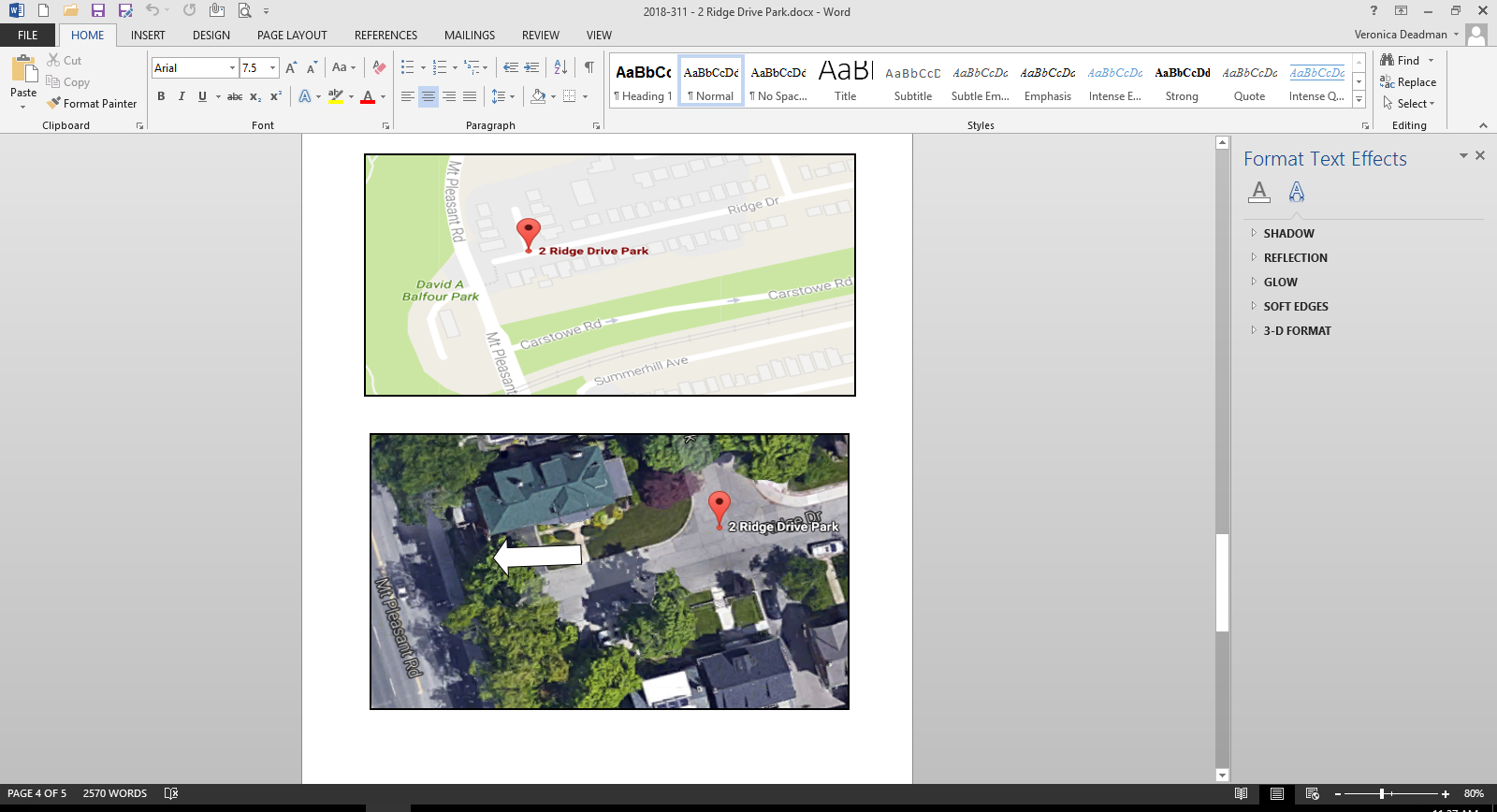 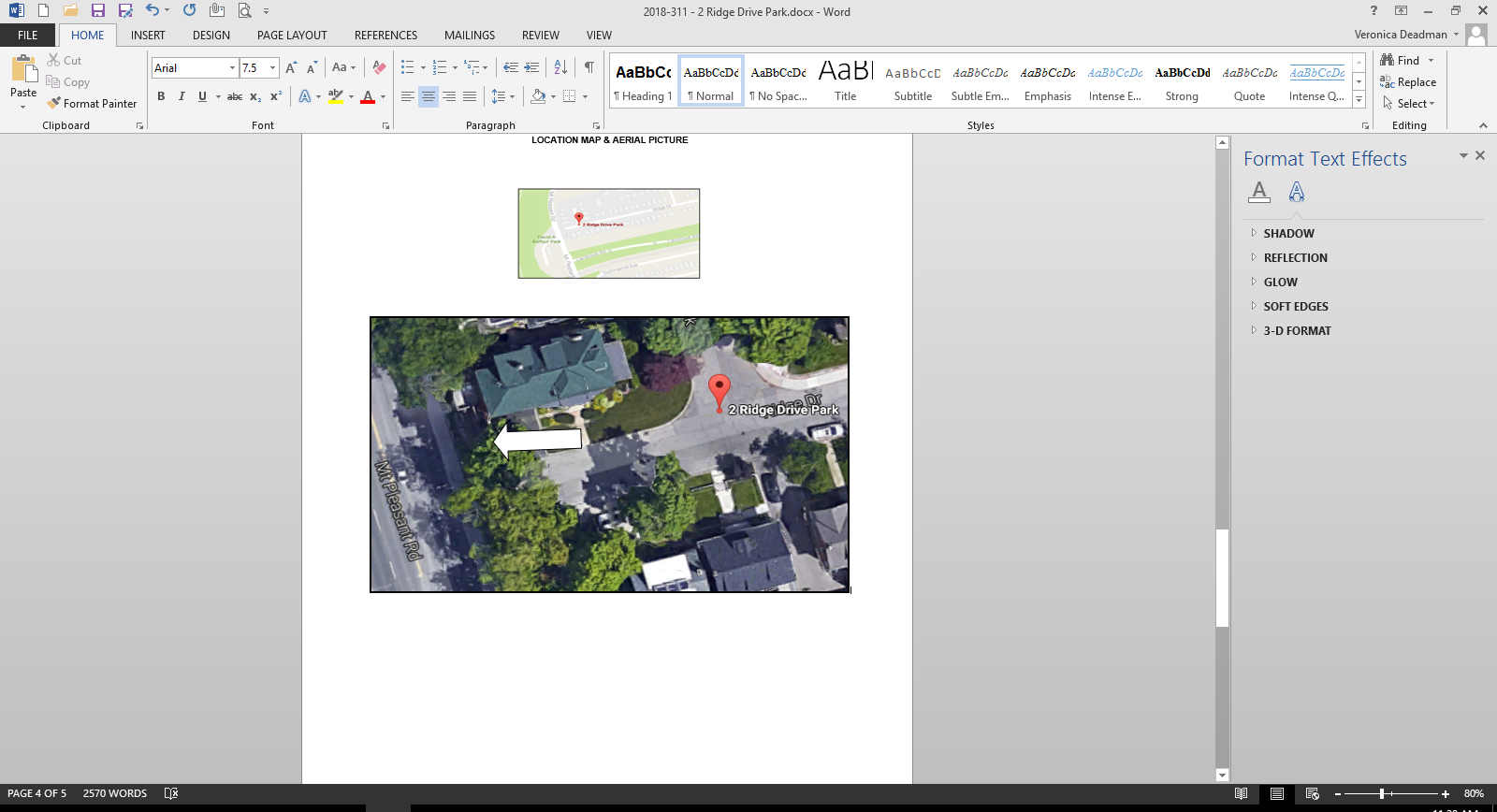 Appendix "B"PS SKETCH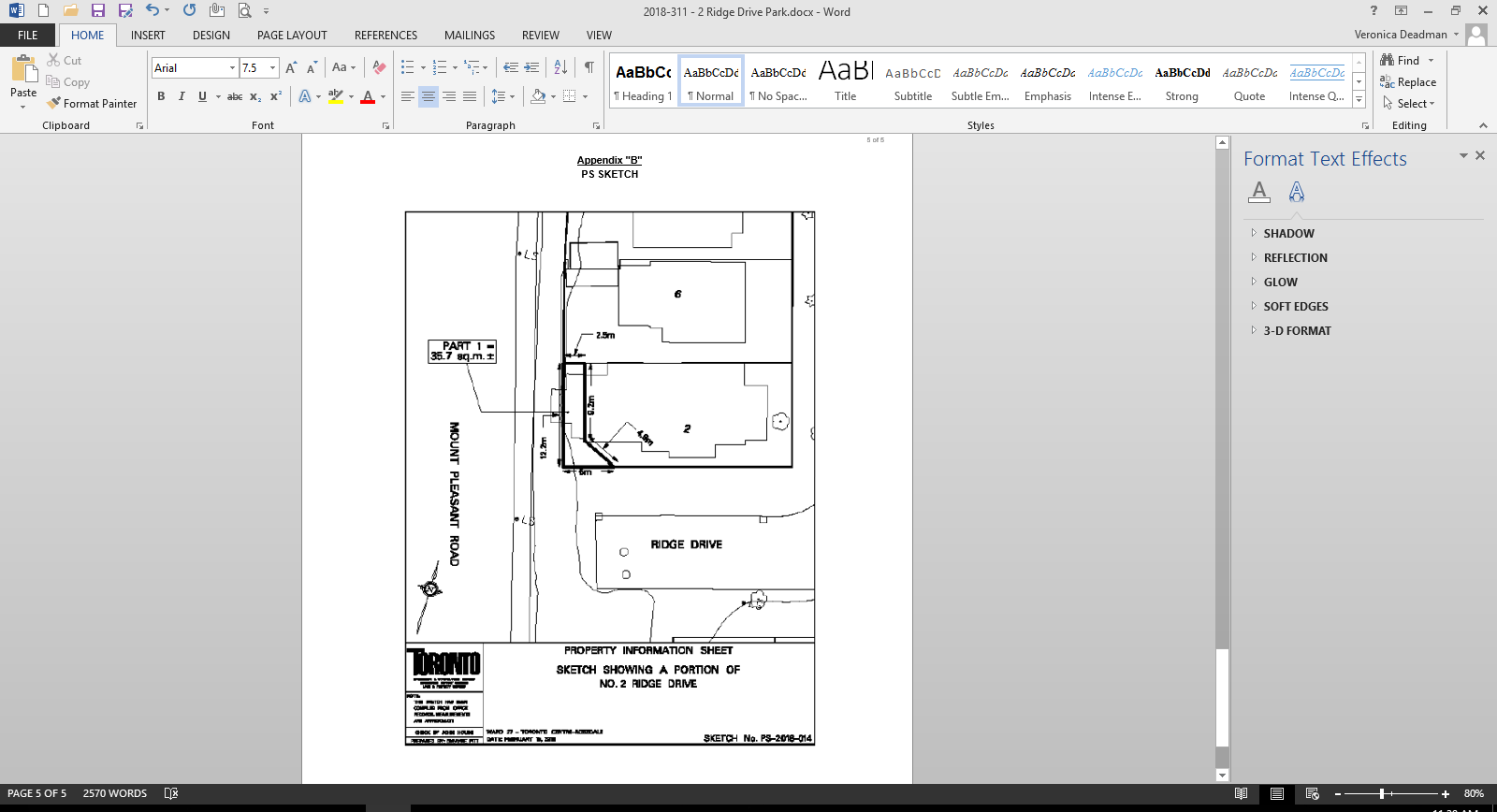 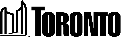 DELEGATED APPROVAL DIRECTOR,  ESTATE SERVICES MANAGER, REAL ESTATE SERVICESDELEGATED APPROVAL DIRECTOR,  ESTATE SERVICES MANAGER, REAL ESTATE SERVICESDELEGATED APPROVAL DIRECTOR,  ESTATE SERVICES MANAGER, REAL ESTATE SERVICESTRACKING NO.:  2018-311Approved pursuant to the Delegated Authority contained in Item EX27.12, as adopted by City Council on October 2, 3 & 4, 2017, as amended by Item GM27.12, adopted by City Council on May 22, 23 & 24, 2018 or, where applicable, in Item EX28.8, as adopted by City Council on November 7, 8 & 9, 2017.Approved pursuant to the Delegated Authority contained in Item EX27.12, as adopted by City Council on October 2, 3 & 4, 2017, as amended by Item GM27.12, adopted by City Council on May 22, 23 & 24, 2018 or, where applicable, in Item EX28.8, as adopted by City Council on November 7, 8 & 9, 2017.Approved pursuant to the Delegated Authority contained in Item EX27.12, as adopted by City Council on October 2, 3 & 4, 2017, as amended by Item GM27.12, adopted by City Council on May 22, 23 & 24, 2018 or, where applicable, in Item EX28.8, as adopted by City Council on November 7, 8 & 9, 2017.Approved pursuant to the Delegated Authority contained in Item EX27.12, as adopted by City Council on October 2, 3 & 4, 2017, as amended by Item GM27.12, adopted by City Council on May 22, 23 & 24, 2018 or, where applicable, in Item EX28.8, as adopted by City Council on November 7, 8 & 9, 2017.Approved pursuant to the Delegated Authority contained in Item EX27.12, as adopted by City Council on October 2, 3 & 4, 2017, as amended by Item GM27.12, adopted by City Council on May 22, 23 & 24, 2018 or, where applicable, in Item EX28.8, as adopted by City Council on November 7, 8 & 9, 2017.Approved pursuant to the Delegated Authority contained in Item EX27.12, as adopted by City Council on October 2, 3 & 4, 2017, as amended by Item GM27.12, adopted by City Council on May 22, 23 & 24, 2018 or, where applicable, in Item EX28.8, as adopted by City Council on November 7, 8 & 9, 2017.Prepared By:Irina FofanovaIrina FofanovaDivision:Real Estate ServicesReal Estate ServicesDate Prepared:August 27, 2018August 27, 2018Phone No.:416-397-0806416-397-0806PurposeTo obtain authority to enter into a Temporary Construction Easement Agreement (the "Temporary Easement") with Jean Eldeen Parney and Robert George Parney (the "Owners"), the owners of 2 Ridge Drive Park, Toronto (the "Property") to enable the City to repair and reconstruct a retaining wall and railing located on the City-owned lands adjoining the Property (the "Project").To obtain authority to enter into a Temporary Construction Easement Agreement (the "Temporary Easement") with Jean Eldeen Parney and Robert George Parney (the "Owners"), the owners of 2 Ridge Drive Park, Toronto (the "Property") to enable the City to repair and reconstruct a retaining wall and railing located on the City-owned lands adjoining the Property (the "Project").To obtain authority to enter into a Temporary Construction Easement Agreement (the "Temporary Easement") with Jean Eldeen Parney and Robert George Parney (the "Owners"), the owners of 2 Ridge Drive Park, Toronto (the "Property") to enable the City to repair and reconstruct a retaining wall and railing located on the City-owned lands adjoining the Property (the "Project").To obtain authority to enter into a Temporary Construction Easement Agreement (the "Temporary Easement") with Jean Eldeen Parney and Robert George Parney (the "Owners"), the owners of 2 Ridge Drive Park, Toronto (the "Property") to enable the City to repair and reconstruct a retaining wall and railing located on the City-owned lands adjoining the Property (the "Project").To obtain authority to enter into a Temporary Construction Easement Agreement (the "Temporary Easement") with Jean Eldeen Parney and Robert George Parney (the "Owners"), the owners of 2 Ridge Drive Park, Toronto (the "Property") to enable the City to repair and reconstruct a retaining wall and railing located on the City-owned lands adjoining the Property (the "Project").PropertyPortion of the property legally described as part of Lot 79, Plan 633E Toronto as in CA58227, City of Toronto and municipally known as 2 Ridge Drive Park, Toronto, shown on the location map and aerial picture attached as Appendix "A" and shown as Part 1 on Sketch No. PS-2018-014 attached as Appendix "B" (the "Temporary Easement Lands")Portion of the property legally described as part of Lot 79, Plan 633E Toronto as in CA58227, City of Toronto and municipally known as 2 Ridge Drive Park, Toronto, shown on the location map and aerial picture attached as Appendix "A" and shown as Part 1 on Sketch No. PS-2018-014 attached as Appendix "B" (the "Temporary Easement Lands")Portion of the property legally described as part of Lot 79, Plan 633E Toronto as in CA58227, City of Toronto and municipally known as 2 Ridge Drive Park, Toronto, shown on the location map and aerial picture attached as Appendix "A" and shown as Part 1 on Sketch No. PS-2018-014 attached as Appendix "B" (the "Temporary Easement Lands")Portion of the property legally described as part of Lot 79, Plan 633E Toronto as in CA58227, City of Toronto and municipally known as 2 Ridge Drive Park, Toronto, shown on the location map and aerial picture attached as Appendix "A" and shown as Part 1 on Sketch No. PS-2018-014 attached as Appendix "B" (the "Temporary Easement Lands")Portion of the property legally described as part of Lot 79, Plan 633E Toronto as in CA58227, City of Toronto and municipally known as 2 Ridge Drive Park, Toronto, shown on the location map and aerial picture attached as Appendix "A" and shown as Part 1 on Sketch No. PS-2018-014 attached as Appendix "B" (the "Temporary Easement Lands")ActionsThe City be authorized to enter into the Temporary Easement with the Owners for a term of 3 months commencing on September 1, 2018 for the purpose of the Project, substantially on the terms set out below and on such other or amended terms as may be satisfactory to the Director, Real Estate Services and in a form satisfactory to the City Solicitor.The Director of Real Estate Services (the "Director"), or his/her successor or designate, shall administer and manage the Temporary Easement, including the provision of any consents, approvals, waivers, notices and notices of termination, provided that the Director may, at any time, refer consideration of such matters to City Council for its determination and direction.The appropriate City Officials be authorized and directed to take the necessary action to give effect thereto.The City be authorized to enter into the Temporary Easement with the Owners for a term of 3 months commencing on September 1, 2018 for the purpose of the Project, substantially on the terms set out below and on such other or amended terms as may be satisfactory to the Director, Real Estate Services and in a form satisfactory to the City Solicitor.The Director of Real Estate Services (the "Director"), or his/her successor or designate, shall administer and manage the Temporary Easement, including the provision of any consents, approvals, waivers, notices and notices of termination, provided that the Director may, at any time, refer consideration of such matters to City Council for its determination and direction.The appropriate City Officials be authorized and directed to take the necessary action to give effect thereto.The City be authorized to enter into the Temporary Easement with the Owners for a term of 3 months commencing on September 1, 2018 for the purpose of the Project, substantially on the terms set out below and on such other or amended terms as may be satisfactory to the Director, Real Estate Services and in a form satisfactory to the City Solicitor.The Director of Real Estate Services (the "Director"), or his/her successor or designate, shall administer and manage the Temporary Easement, including the provision of any consents, approvals, waivers, notices and notices of termination, provided that the Director may, at any time, refer consideration of such matters to City Council for its determination and direction.The appropriate City Officials be authorized and directed to take the necessary action to give effect thereto.The City be authorized to enter into the Temporary Easement with the Owners for a term of 3 months commencing on September 1, 2018 for the purpose of the Project, substantially on the terms set out below and on such other or amended terms as may be satisfactory to the Director, Real Estate Services and in a form satisfactory to the City Solicitor.The Director of Real Estate Services (the "Director"), or his/her successor or designate, shall administer and manage the Temporary Easement, including the provision of any consents, approvals, waivers, notices and notices of termination, provided that the Director may, at any time, refer consideration of such matters to City Council for its determination and direction.The appropriate City Officials be authorized and directed to take the necessary action to give effect thereto.The City be authorized to enter into the Temporary Easement with the Owners for a term of 3 months commencing on September 1, 2018 for the purpose of the Project, substantially on the terms set out below and on such other or amended terms as may be satisfactory to the Director, Real Estate Services and in a form satisfactory to the City Solicitor.The Director of Real Estate Services (the "Director"), or his/her successor or designate, shall administer and manage the Temporary Easement, including the provision of any consents, approvals, waivers, notices and notices of termination, provided that the Director may, at any time, refer consideration of such matters to City Council for its determination and direction.The appropriate City Officials be authorized and directed to take the necessary action to give effect thereto.Financial ImpactThe City will pay to the Owners total compensation in the amount of $15,500.00, which includes $1,000.00 for the grant of the Temporary Easement, $2,000.00 for the Owners' legal fees and $12,500.00 for the Owners' costs to restore the Temporary Easement Lands following completion of the Project.Funding is available in the 2018 Council Approved Capital Budget and Plan for Transportation Services, under project CTP515-01-100.The Interim Chief Financial Officer has reviewed this DAF and agrees with the financial impact information.The City will pay to the Owners total compensation in the amount of $15,500.00, which includes $1,000.00 for the grant of the Temporary Easement, $2,000.00 for the Owners' legal fees and $12,500.00 for the Owners' costs to restore the Temporary Easement Lands following completion of the Project.Funding is available in the 2018 Council Approved Capital Budget and Plan for Transportation Services, under project CTP515-01-100.The Interim Chief Financial Officer has reviewed this DAF and agrees with the financial impact information.The City will pay to the Owners total compensation in the amount of $15,500.00, which includes $1,000.00 for the grant of the Temporary Easement, $2,000.00 for the Owners' legal fees and $12,500.00 for the Owners' costs to restore the Temporary Easement Lands following completion of the Project.Funding is available in the 2018 Council Approved Capital Budget and Plan for Transportation Services, under project CTP515-01-100.The Interim Chief Financial Officer has reviewed this DAF and agrees with the financial impact information.The City will pay to the Owners total compensation in the amount of $15,500.00, which includes $1,000.00 for the grant of the Temporary Easement, $2,000.00 for the Owners' legal fees and $12,500.00 for the Owners' costs to restore the Temporary Easement Lands following completion of the Project.Funding is available in the 2018 Council Approved Capital Budget and Plan for Transportation Services, under project CTP515-01-100.The Interim Chief Financial Officer has reviewed this DAF and agrees with the financial impact information.The City will pay to the Owners total compensation in the amount of $15,500.00, which includes $1,000.00 for the grant of the Temporary Easement, $2,000.00 for the Owners' legal fees and $12,500.00 for the Owners' costs to restore the Temporary Easement Lands following completion of the Project.Funding is available in the 2018 Council Approved Capital Budget and Plan for Transportation Services, under project CTP515-01-100.The Interim Chief Financial Officer has reviewed this DAF and agrees with the financial impact information.CommentsIn order to repair and reconstruct a damaged retaining wall and railing within the road allowance of Mount Pleasant Road adjacent to the rear yard of the Property, the City needs to enter on and occupy the Temporary Easement Lands with vehicles, materials, supplies, etc. as may be reasonably necessary for the purposes of the Project.The Owners have agreed to the terms of the Temporary Easement set out below, which are considered to be fair, reasonable and reflective of market value.In order to repair and reconstruct a damaged retaining wall and railing within the road allowance of Mount Pleasant Road adjacent to the rear yard of the Property, the City needs to enter on and occupy the Temporary Easement Lands with vehicles, materials, supplies, etc. as may be reasonably necessary for the purposes of the Project.The Owners have agreed to the terms of the Temporary Easement set out below, which are considered to be fair, reasonable and reflective of market value.In order to repair and reconstruct a damaged retaining wall and railing within the road allowance of Mount Pleasant Road adjacent to the rear yard of the Property, the City needs to enter on and occupy the Temporary Easement Lands with vehicles, materials, supplies, etc. as may be reasonably necessary for the purposes of the Project.The Owners have agreed to the terms of the Temporary Easement set out below, which are considered to be fair, reasonable and reflective of market value.In order to repair and reconstruct a damaged retaining wall and railing within the road allowance of Mount Pleasant Road adjacent to the rear yard of the Property, the City needs to enter on and occupy the Temporary Easement Lands with vehicles, materials, supplies, etc. as may be reasonably necessary for the purposes of the Project.The Owners have agreed to the terms of the Temporary Easement set out below, which are considered to be fair, reasonable and reflective of market value.In order to repair and reconstruct a damaged retaining wall and railing within the road allowance of Mount Pleasant Road adjacent to the rear yard of the Property, the City needs to enter on and occupy the Temporary Easement Lands with vehicles, materials, supplies, etc. as may be reasonably necessary for the purposes of the Project.The Owners have agreed to the terms of the Temporary Easement set out below, which are considered to be fair, reasonable and reflective of market value.TermsThe Temporary Easement will include the following terms:Term - three (3) months commencing on September 1, 2018;Total Compensation to be paid by City - $15,500.00;Upon completion of the Project, the City will reinstate the Japanese maple tree to be removed from the Temporary Easement Lands, but the City will not be required to restore or replace the deck, walkway, soft landscaping and fence to be removed from the Temporary Easement Lands by the City, as the Owners have agreed to accept $12,500.00, as part of the total payment by the City, in full satisfaction of all costs and claims they may have in respect of any such restoration or replacement work;Throughout the Term, the Owners or anyone acting for or on behalf of the Owners shall not grant any other easement or other right or interest in, on, under, over or through the Temporary Easement Lands, without the City's prior approval;The City shall be responsible for any damage(s) caused by it or any parties for whom at law it is responsible in the exercise of the Temporary Easement rights and the City shall indemnify the Owners against all loss, costs, damages, claims, etc. which may be brought against or incurred by the Owners by reason of the grant or exercise by the City of its Temporary Easement rights, save and except to the extent same are caused or contributed to by the negligence of the Owners.The Temporary Easement will include the following terms:Term - three (3) months commencing on September 1, 2018;Total Compensation to be paid by City - $15,500.00;Upon completion of the Project, the City will reinstate the Japanese maple tree to be removed from the Temporary Easement Lands, but the City will not be required to restore or replace the deck, walkway, soft landscaping and fence to be removed from the Temporary Easement Lands by the City, as the Owners have agreed to accept $12,500.00, as part of the total payment by the City, in full satisfaction of all costs and claims they may have in respect of any such restoration or replacement work;Throughout the Term, the Owners or anyone acting for or on behalf of the Owners shall not grant any other easement or other right or interest in, on, under, over or through the Temporary Easement Lands, without the City's prior approval;The City shall be responsible for any damage(s) caused by it or any parties for whom at law it is responsible in the exercise of the Temporary Easement rights and the City shall indemnify the Owners against all loss, costs, damages, claims, etc. which may be brought against or incurred by the Owners by reason of the grant or exercise by the City of its Temporary Easement rights, save and except to the extent same are caused or contributed to by the negligence of the Owners.The Temporary Easement will include the following terms:Term - three (3) months commencing on September 1, 2018;Total Compensation to be paid by City - $15,500.00;Upon completion of the Project, the City will reinstate the Japanese maple tree to be removed from the Temporary Easement Lands, but the City will not be required to restore or replace the deck, walkway, soft landscaping and fence to be removed from the Temporary Easement Lands by the City, as the Owners have agreed to accept $12,500.00, as part of the total payment by the City, in full satisfaction of all costs and claims they may have in respect of any such restoration or replacement work;Throughout the Term, the Owners or anyone acting for or on behalf of the Owners shall not grant any other easement or other right or interest in, on, under, over or through the Temporary Easement Lands, without the City's prior approval;The City shall be responsible for any damage(s) caused by it or any parties for whom at law it is responsible in the exercise of the Temporary Easement rights and the City shall indemnify the Owners against all loss, costs, damages, claims, etc. which may be brought against or incurred by the Owners by reason of the grant or exercise by the City of its Temporary Easement rights, save and except to the extent same are caused or contributed to by the negligence of the Owners.The Temporary Easement will include the following terms:Term - three (3) months commencing on September 1, 2018;Total Compensation to be paid by City - $15,500.00;Upon completion of the Project, the City will reinstate the Japanese maple tree to be removed from the Temporary Easement Lands, but the City will not be required to restore or replace the deck, walkway, soft landscaping and fence to be removed from the Temporary Easement Lands by the City, as the Owners have agreed to accept $12,500.00, as part of the total payment by the City, in full satisfaction of all costs and claims they may have in respect of any such restoration or replacement work;Throughout the Term, the Owners or anyone acting for or on behalf of the Owners shall not grant any other easement or other right or interest in, on, under, over or through the Temporary Easement Lands, without the City's prior approval;The City shall be responsible for any damage(s) caused by it or any parties for whom at law it is responsible in the exercise of the Temporary Easement rights and the City shall indemnify the Owners against all loss, costs, damages, claims, etc. which may be brought against or incurred by the Owners by reason of the grant or exercise by the City of its Temporary Easement rights, save and except to the extent same are caused or contributed to by the negligence of the Owners.The Temporary Easement will include the following terms:Term - three (3) months commencing on September 1, 2018;Total Compensation to be paid by City - $15,500.00;Upon completion of the Project, the City will reinstate the Japanese maple tree to be removed from the Temporary Easement Lands, but the City will not be required to restore or replace the deck, walkway, soft landscaping and fence to be removed from the Temporary Easement Lands by the City, as the Owners have agreed to accept $12,500.00, as part of the total payment by the City, in full satisfaction of all costs and claims they may have in respect of any such restoration or replacement work;Throughout the Term, the Owners or anyone acting for or on behalf of the Owners shall not grant any other easement or other right or interest in, on, under, over or through the Temporary Easement Lands, without the City's prior approval;The City shall be responsible for any damage(s) caused by it or any parties for whom at law it is responsible in the exercise of the Temporary Easement rights and the City shall indemnify the Owners against all loss, costs, damages, claims, etc. which may be brought against or incurred by the Owners by reason of the grant or exercise by the City of its Temporary Easement rights, save and except to the extent same are caused or contributed to by the negligence of the Owners.Property Details A.Manager, Real Estate Services has approval authority for:Manager, Real Estate Services has approval authority for:Manager, Real Estate Services has approval authority for:Director, Real Estate Serviceshas approval authority for:Director, Real Estate Serviceshas approval authority for:Director, Real Estate Serviceshas approval authority for:1.	Acquisitions:  		Where total compensation does not exceed $50,000.Where total compensation does not exceed $1 Million.1.	Acquisitions:  		Where total compensation does not exceed $50,000.Where total compensation does not exceed $1 Million.2.	Expropriations:  Statutory offers, agreements and settlements where total compensation does not cumulatively exceed $50,000.      Statutory offers, agreements and settlements where total compensation does not cumulatively exceed $1 Million. 2.	Expropriations:  Statutory offers, agreements and settlements where total compensation does not cumulatively exceed $50,000.      Statutory offers, agreements and settlements where total compensation does not cumulatively exceed $1 Million. 3.	Issuance of RFPs/REOIs:Delegated to a more senior position.Delegated to a more senior position.Issuance of RFPs/REOIs.3.	Issuance of RFPs/REOIs:Delegated to a more senior position.Delegated to a more senior position.Issuance of RFPs/REOIs.4.   Permanent Highway Closures:Delegated to a more senior position.Delegated to a more senior position.Initiate process & authorize GM, Transportation Services to give notice of proposed by-law.4.   Permanent Highway Closures:Delegated to a more senior position.Delegated to a more senior position.Initiate process & authorize GM, Transportation Services to give notice of proposed by-law.5.	Transfer of Operational Management to Divisions and Agencies:Delegated to a more senior position.Delegated to a more senior position.Delegated to a more senior position.Delegated to a more senior position.5.	Transfer of Operational Management to Divisions and Agencies:Delegated to a more senior position.Delegated to a more senior position.Delegated to a more senior position.Delegated to a more senior position.6.	Limiting Distance Agreements:			Where total compensation does not exceed $50,000.Where total compensation does not exceed$1 Million.	6.	Limiting Distance Agreements:			Where total compensation does not exceed $50,000.Where total compensation does not exceed$1 Million.	7.	Disposals (including Leases of 21 years or more):  Where total compensation does not exceed $50,000.Where total compensation does not exceed$1 Million.7.	Disposals (including Leases of 21 years or more):  Where total compensation does not exceed $50,000.Where total compensation does not exceed$1 Million.8.	Exchange of land in Green Space System & Parks & Open Space Areas of Official Plan:		Delegated to a more senior position.Delegated to a more senior position.Exchange of land in Green Space System and Parks and Open Space Areas of Official Plan.8.	Exchange of land in Green Space System & Parks & Open Space Areas of Official Plan:		Delegated to a more senior position.Delegated to a more senior position.Exchange of land in Green Space System and Parks and Open Space Areas of Official Plan.9.	Leases/Licences (City as Landlord/Licensor):(a)	Where total compensation (including options/ renewals) does not exceed $50,000.(a)  Where total compensation (including options/  	renewals) does not exceed $1 Million.9.	Leases/Licences (City as Landlord/Licensor):(a)	Where total compensation (including options/ renewals) does not exceed $50,000.(a)  Where total compensation (including options/  	renewals) does not exceed $1 Million.9.	Leases/Licences (City as Landlord/Licensor):(b)	Where compensation is less than market value, for periods not exceeding three (3) months, including licences for environmental assessments and/or testing, etc.(b)	Where compensation is less than market value, for periods not exceeding six (6) months, including licences for environmental assessments and/or testing, etc.9.	Leases/Licences (City as Landlord/Licensor):(b)	Where compensation is less than market value, for periods not exceeding three (3) months, including licences for environmental assessments and/or testing, etc.(b)	Where compensation is less than market value, for periods not exceeding six (6) months, including licences for environmental assessments and/or testing, etc.Leases pursuant to the Community Space Tenancy Policy delegated to a more senior position.Leases pursuant to the Community Space Tenancy Policy delegated to a more senior position.Leases pursuant to the Community Space Tenancy Policy delegated to a more senior position.Leases pursuant to the Community Space Tenancy Policy delegated to a more senior position.10.	Leases/Licences (City as Tenant/Licensee):  Where total compensation (including options/ renewals) does not exceed $50,000.Where total compensation (including options/ renewals) does not exceed $1 Million.10.	Leases/Licences (City as Tenant/Licensee):  Where total compensation (including options/ renewals) does not exceed $50,000.Where total compensation (including options/ renewals) does not exceed $1 Million.11.	Easements (City as Grantor): Where total compensation does not exceed $50,000.(a)  Where total compensation does not exceed $1 Million.11.	Easements (City as Grantor): Where total compensation does not exceed $50,000.(a)  Where total compensation does not exceed $1 Million.Delegated to a more senior position.Delegated to a more senior position.(b) When closing roads, easements to pre-existing utilities for nominal consideration.Delegated to a more senior position.Delegated to a more senior position.(b) When closing roads, easements to pre-existing utilities for nominal consideration.12.	Easements (City as Grantee):  XWhere total compensation does not exceed $50,000.Where total compensation does not exceed$1 Million.12.	Easements (City as Grantee):  Where total compensation does not exceed $50,000.Where total compensation does not exceed$1 Million.13.	Revisions to Council Decisions in Real Estate Matters:Delegated to a more senior position.Delegated to a more senior position.Amendment must not be materially inconsistent with original decision (and subject to General Condition (u)).13.	Revisions to Council Decisions in Real Estate Matters:Delegated to a more senior position.Delegated to a more senior position.Amendment must not be materially inconsistent with original decision (and subject to General Condition (u)).14.	Miscellaneous:  Delegated to a more senior position.Delegated to a more senior position.	(a)	Approvals, Consents, Notices and Assignments under all Leases/Licences14.	Miscellaneous:  Delegated to a more senior position.Delegated to a more senior position.	(a)	Approvals, Consents, Notices and Assignments under all Leases/LicencesDelegated to a more senior position.Delegated to a more senior position.	(b)	Releases/DischargesDelegated to a more senior position.Delegated to a more senior position.	(c)	Surrenders/AbandonmentsDelegated to a more senior position.Delegated to a more senior position.	(d)	Enforcements/TerminationsDelegated to a more senior position.Delegated to a more senior position.	(e)	Consents/Non-Disturbance Agreements/ Acknowledgements/Estoppels/CertificatesDelegated to a more senior position.Delegated to a more senior position.	(e)	Consents/Non-Disturbance Agreements/ Acknowledgements/Estoppels/CertificatesDelegated to a more senior position.Delegated to a more senior position.	(f)	Objections/Waivers/CautionDelegated to a more senior position.Delegated to a more senior position.	(g)	Notices of Lease and SubleaseDelegated to a more senior position.Delegated to a more senior position.	(h)	Consent to regulatory applications by City, as ownerDelegated to a more senior position.Delegated to a more senior position.	(h)	Consent to regulatory applications by City, as ownerDelegated to a more senior position.Delegated to a more senior position.	(i)	Consent to assignment of Agreement of  Purchase/Sale; Direction re TitleDelegated to a more senior position.Delegated to a more senior position.	(i)	Consent to assignment of Agreement of  Purchase/Sale; Direction re TitleDelegated to a more senior position.Delegated to a more senior position.	(j)	Documentation relating to Land Titles applicationsDelegated to a more senior position.Delegated to a more senior position.	(j)	Documentation relating to Land Titles applicationsDelegated to a more senior position.Delegated to a more senior position.	(k)	Correcting/Quit Claim Transfer/DeedsB.	Director, Real Estate Services and Manager, Real Estate Services each has signing authority on behalf of the City for:B.	Director, Real Estate Services and Manager, Real Estate Services each has signing authority on behalf of the City for:B.	Director, Real Estate Services and Manager, Real Estate Services each has signing authority on behalf of the City for:B.	Director, Real Estate Services and Manager, Real Estate Services each has signing authority on behalf of the City for:B.	Director, Real Estate Services and Manager, Real Estate Services each has signing authority on behalf of the City for:B.	Director, Real Estate Services and Manager, Real Estate Services each has signing authority on behalf of the City for:B.	Director, Real Estate Services and Manager, Real Estate Services each has signing authority on behalf of the City for:Documents required to implement matters for which he or she also has delegated approval authority.Documents required to implement matters for which he or she also has delegated approval authority.Documents required to implement matters for which he or she also has delegated approval authority.Documents required to implement matters for which he or she also has delegated approval authority.Documents required to implement matters for which he or she also has delegated approval authority.Documents required to implement matters for which he or she also has delegated approval authority.Documents required to implement matters for which he or she also has delegated approval authority.Expropriation Applications and Notices following Council approval of expropriation (Manager, Acquisitions & Expropriations is only Manager with 	such signing authority).Expropriation Applications and Notices following Council approval of expropriation (Manager, Acquisitions & Expropriations is only Manager with 	such signing authority).Expropriation Applications and Notices following Council approval of expropriation (Manager, Acquisitions & Expropriations is only Manager with 	such signing authority).Expropriation Applications and Notices following Council approval of expropriation (Manager, Acquisitions & Expropriations is only Manager with 	such signing authority).Expropriation Applications and Notices following Council approval of expropriation (Manager, Acquisitions & Expropriations is only Manager with 	such signing authority).Expropriation Applications and Notices following Council approval of expropriation (Manager, Acquisitions & Expropriations is only Manager with 	such signing authority).Expropriation Applications and Notices following Council approval of expropriation (Manager, Acquisitions & Expropriations is only Manager with 	such signing authority).	Director, Real Estate Services also has signing authority on behalf of the City for:	Director, Real Estate Services also has signing authority on behalf of the City for:	Director, Real Estate Services also has signing authority on behalf of the City for:	Director, Real Estate Services also has signing authority on behalf of the City for:	Director, Real Estate Services also has signing authority on behalf of the City for:	Director, Real Estate Services also has signing authority on behalf of the City for:	Director, Real Estate Services also has signing authority on behalf of the City for:Agreements of Purchase and Sale and all implementing documentation for purchases, sales and land exchanges not delegated to staff for approval.Agreements of Purchase and Sale and all implementing documentation for purchases, sales and land exchanges not delegated to staff for approval.Agreements of Purchase and Sale and all implementing documentation for purchases, sales and land exchanges not delegated to staff for approval.Agreements of Purchase and Sale and all implementing documentation for purchases, sales and land exchanges not delegated to staff for approval.Agreements of Purchase and Sale and all implementing documentation for purchases, sales and land exchanges not delegated to staff for approval.Agreements of Purchase and Sale and all implementing documentation for purchases, sales and land exchanges not delegated to staff for approval.Agreements of Purchase and Sale and all implementing documentation for purchases, sales and land exchanges not delegated to staff for approval.Community Space Tenancy Leases approved by delegated authority by Deputy City Manager, Internal Corporal Services and any related documents.Community Space Tenancy Leases approved by delegated authority by Deputy City Manager, Internal Corporal Services and any related documents.Community Space Tenancy Leases approved by delegated authority by Deputy City Manager, Internal Corporal Services and any related documents.Community Space Tenancy Leases approved by delegated authority by Deputy City Manager, Internal Corporal Services and any related documents.Community Space Tenancy Leases approved by delegated authority by Deputy City Manager, Internal Corporal Services and any related documents.Community Space Tenancy Leases approved by delegated authority by Deputy City Manager, Internal Corporal Services and any related documents.Community Space Tenancy Leases approved by delegated authority by Deputy City Manager, Internal Corporal Services and any related documents.Consultation with Councillor(s)Consultation with Councillor(s)Consultation with Councillor(s)Consultation with Councillor(s)Consultation with Councillor(s)Consultation with Councillor(s)Consultation with Councillor(s)Consultation with Councillor(s)Consultation with Councillor(s)Consultation with Councillor(s)Consultation with Councillor(s)Consultation with Councillor(s)Consultation with Councillor(s)Consultation with Councillor(s)Consultation with Councillor(s)Consultation with Councillor(s)Consultation with Councillor(s)Consultation with Councillor(s)Consultation with Councillor(s)Consultation with Councillor(s)Consultation with Councillor(s)Councillor:Councillor:Councillor:K. Wong-TamK. Wong-TamK. Wong-TamK. Wong-TamK. Wong-TamK. Wong-TamK. Wong-TamK. Wong-TamK. Wong-TamCouncillor:Contact Name:Contact Name:Contact Name:Edward LaRusic -Aug 27, 2018Edward LaRusic -Aug 27, 2018Edward LaRusic -Aug 27, 2018Edward LaRusic -Aug 27, 2018Edward LaRusic -Aug 27, 2018Edward LaRusic -Aug 27, 2018Edward LaRusic -Aug 27, 2018Edward LaRusic -Aug 27, 2018Edward LaRusic -Aug 27, 2018Contact Name:Contacted by:Contacted by:Contacted by:PhonePhoneXE-MailMemoOtherContacted by:PhoneE-mailMemoOtherComments:Comments:Comments:No objectionsNo objectionsNo objectionsNo objectionsNo objectionsNo objectionsNo objectionsNo objectionsNo objectionsComments:Consultation with Divisions and/or AgenciesConsultation with Divisions and/or AgenciesConsultation with Divisions and/or AgenciesConsultation with Divisions and/or AgenciesConsultation with Divisions and/or AgenciesConsultation with Divisions and/or AgenciesConsultation with Divisions and/or AgenciesConsultation with Divisions and/or AgenciesConsultation with Divisions and/or AgenciesConsultation with Divisions and/or AgenciesConsultation with Divisions and/or AgenciesConsultation with Divisions and/or AgenciesConsultation with Divisions and/or AgenciesConsultation with Divisions and/or AgenciesConsultation with Divisions and/or AgenciesConsultation with Divisions and/or AgenciesConsultation with Divisions and/or AgenciesConsultation with Divisions and/or AgenciesConsultation with Divisions and/or AgenciesConsultation with Divisions and/or AgenciesConsultation with Divisions and/or AgenciesDivision:Division:Division:Engineering and Construction ServicesEngineering and Construction ServicesEngineering and Construction ServicesEngineering and Construction ServicesEngineering and Construction ServicesEngineering and Construction ServicesEngineering and Construction ServicesEngineering and Construction ServicesEngineering and Construction ServicesDivision:Financial PlanningFinancial PlanningFinancial PlanningFinancial PlanningFinancial PlanningFinancial PlanningFinancial PlanningFinancial PlanningContact Name:Contact Name:Contact Name:Philip Greer - Aug 21, 2018Philip Greer - Aug 21, 2018Philip Greer - Aug 21, 2018Philip Greer - Aug 21, 2018Philip Greer - Aug 21, 2018Philip Greer - Aug 21, 2018Philip Greer - Aug 21, 2018Philip Greer - Aug 21, 2018Philip Greer - Aug 21, 2018Contact Name:Patricia Libardo - Aug 27, 2018Patricia Libardo - Aug 27, 2018Patricia Libardo - Aug 27, 2018Patricia Libardo - Aug 27, 2018Patricia Libardo - Aug 27, 2018Patricia Libardo - Aug 27, 2018Patricia Libardo - Aug 27, 2018Patricia Libardo - Aug 27, 2018Comments:Comments:Comments:Comments:Legal Division ContactLegal Division ContactLegal Division ContactLegal Division ContactLegal Division ContactLegal Division ContactLegal Division ContactLegal Division ContactLegal Division ContactLegal Division ContactLegal Division ContactLegal Division ContactLegal Division ContactLegal Division ContactLegal Division ContactLegal Division ContactLegal Division ContactLegal Division ContactLegal Division ContactLegal Division ContactLegal Division ContactContact Name:Contact Name:Contact Name:Jacqueline Vettorel - Aug 16, 2018Jacqueline Vettorel - Aug 16, 2018Jacqueline Vettorel - Aug 16, 2018Jacqueline Vettorel - Aug 16, 2018Jacqueline Vettorel - Aug 16, 2018Jacqueline Vettorel - Aug 16, 2018Jacqueline Vettorel - Aug 16, 2018Jacqueline Vettorel - Aug 16, 2018Jacqueline Vettorel - Aug 16, 2018Jacqueline Vettorel - Aug 16, 2018Jacqueline Vettorel - Aug 16, 2018Jacqueline Vettorel - Aug 16, 2018Jacqueline Vettorel - Aug 16, 2018Jacqueline Vettorel - Aug 16, 2018Jacqueline Vettorel - Aug 16, 2018Jacqueline Vettorel - Aug 16, 2018Jacqueline Vettorel - Aug 16, 2018Jacqueline Vettorel - Aug 16, 2018 DAF Tracking No.:  2018-311 DAF Tracking No.:  2018-311 DAF Tracking No.:  2018-311 DAF Tracking No.:  2018-311 DAF Tracking No.:  2018-311 DAF Tracking No.:  2018-311 DAF Tracking No.:  2018-311 DAF Tracking No.:  2018-311 DAF Tracking No.:  2018-311 DAF Tracking No.:  2018-311 DAF Tracking No.:  2018-311 DAF Tracking No.:  2018-311DateSignatureSignatureSignatureSignatureSignatureSignatureSignatureSignature Concurred with by:	Manager, Real Estate Services Concurred with by:	Manager, Real Estate Services Concurred with by:	Manager, Real Estate Services Concurred with by:	Manager, Real Estate Services Concurred with by:	Manager, Real Estate Services Concurred with by:	Manager, Real Estate Services Concurred with by:	Manager, Real Estate Services Concurred with by:	Manager, Real Estate Services Concurred with by:	Manager, Real Estate Services Concurred with by:	Manager, Real Estate Services Concurred with by:	Manager, Real Estate Services Concurred with by:	Manager, Real Estate ServicesAug. 28, 2018Signed by Alex SchulerSigned by Alex SchulerSigned by Alex SchulerSigned by Alex SchulerSigned by Alex SchulerSigned by Alex SchulerSigned by Alex SchulerSigned by Alex Schuler  Recommended by:	  Recommended by:	  Recommended by:	Manager, Real Estate ServicesTim ParkManager, Real Estate ServicesTim ParkManager, Real Estate ServicesTim ParkManager, Real Estate ServicesTim ParkManager, Real Estate ServicesTim ParkManager, Real Estate ServicesTim ParkManager, Real Estate ServicesTim ParkAug. 28, 2018Signed by Tim ParkSigned by Tim ParkSigned by Tim ParkSigned by Tim ParkSigned by Tim ParkSigned by Tim ParkSigned by Tim ParkSigned by Tim Park  Recommended by:	  Recommended by:	  Recommended by:	Manager, Real Estate ServicesTim ParkManager, Real Estate ServicesTim ParkManager, Real Estate ServicesTim ParkManager, Real Estate ServicesTim ParkManager, Real Estate ServicesTim ParkManager, Real Estate ServicesTim ParkManager, Real Estate ServicesTim ParkAug. 28, 2018Signed by Tim ParkSigned by Tim ParkSigned by Tim ParkSigned by Tim ParkSigned by Tim ParkSigned by Tim ParkSigned by Tim ParkSigned by Tim ParkX  Approved by:    Approved by:    Approved by:  Manager, Real Estate ServicesTim ParkManager, Real Estate ServicesTim ParkManager, Real Estate ServicesTim ParkManager, Real Estate ServicesTim ParkManager, Real Estate ServicesTim ParkManager, Real Estate ServicesTim ParkManager, Real Estate ServicesTim ParkAug. 28, 2018Signed by Tim ParkSigned by Tim ParkSigned by Tim ParkSigned by Tim ParkSigned by Tim ParkSigned by Tim ParkSigned by Tim ParkSigned by Tim Park  Approved by:  	  Approved by:  	  Approved by:  	Director, Real Estate Services David JollimoreDirector, Real Estate Services David JollimoreDirector, Real Estate Services David JollimoreDirector, Real Estate Services David JollimoreDirector, Real Estate Services David JollimoreDirector, Real Estate Services David JollimoreDirector, Real Estate Services David Jollimore  Approved by:  	  Approved by:  	  Approved by:  	Director, Real Estate Services David JollimoreDirector, Real Estate Services David JollimoreDirector, Real Estate Services David JollimoreDirector, Real Estate Services David JollimoreDirector, Real Estate Services David JollimoreDirector, Real Estate Services David JollimoreDirector, Real Estate Services David JollimoreDirector, Real Estate Services David JollimoreDirector, Real Estate Services David JollimoreDirector, Real Estate Services David JollimoreDirector, Real Estate Services David JollimoreDirector, Real Estate Services David JollimoreDirector, Real Estate Services David JollimoreDirector, Real Estate Services David Jollimore